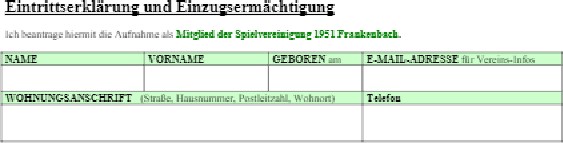 ZAHLUNGSWEISE: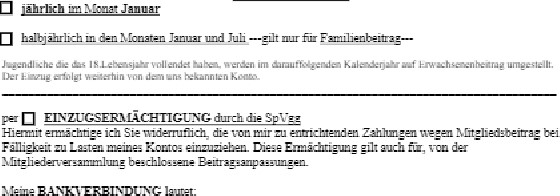 KONTOINHABERO Dauerauftrag durch mich an: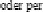 Verwendung meiner Daten unter der DiM:enžchuærzdiù zu.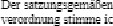 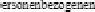 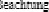 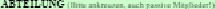 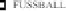 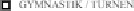 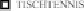  HOLL.' I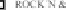 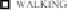 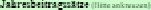 	se-v.:u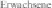 	se-v.:u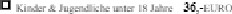 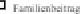 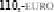 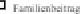 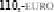 IBAN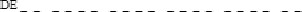 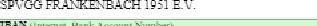 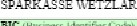 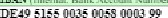 HELADEF